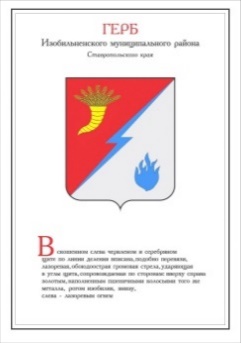 ЗАКЛЮЧЕНИЕпо результатам экспертно-аналитического мероприятия «Проверка достоверности, полноты и соответствия нормативным требованиям составления и предоставления годовой бюджетной отчетности за 2021 год главного администратора бюджетных средств – Контрольно-счетного органа Изобильненского городского округа Ставропольского края».1.Основание для проведения внешней проверки: статья 157, 264.4 Бюджетного кодекса Российской Федерации, Федерального закона от 07.02.2011 г. № 6-ФЗ «Об общих принципах организации и деятельности контрольно-счетных органов субъектов Российской Федерации и муниципальных образований», Положение о Контрольно–счетном органе Изобильненского городского округа Ставропольского края, пункт 2.2. Плана работы Контрольно-счетного органа Изобильненского городского округа Ставропольского края на 2022 год.2.Цель внешней проверки: контроль достоверности годового отчета об исполнении бюджета и бюджетной отчетности, законности и результативности деятельности по исполнению бюджета в 2021 году.3.Предмет внешней проверки: годовая бюджетная отчетность Контрольно-счетного органа Изобильненского городского округа Ставропольского края за 2021 год. 4.Объект внешней проверки: Контрольно-счетный орган Изобильненского городского округа Ставропольского края (далее - Контрольно-счетный орган).5.Проверяемый период деятельности: 2021 год.6.Срок проведения экспертно-аналитического мероприятия: март 2022 г.7.Результаты внешней проверки:7.1. Общие положения.Предоставленная годовая бюджетная отчетность Контрольно-счетного органа Изобильненского городского округа Ставропольского края в соответствии с пунктами 2,3 Инструкции о порядке составления и представления годовой, квартальной и месячной отчетности об исполнении бюджетов бюджетной системы Российской Федерации, утвержденной Приказом Министерства финансов Российской Федерации от 23.12.2010 г. № 191н «Об утверждении инструкции о порядке составления и представления годовой, квартальной и месячной отчетности об исполнении бюджетов бюджетной системы Российской Федерации» (далее–Инструкция № 191н), составлена за 2021 год на 01.01.2022 г.В соответствии с пунктом 6 Инструкции № 191н предоставленная бюджетная отчетность подписана председателем Контрольно-счетного органа ИГО СК, директором и главным бухгалтером МКУ ИГО СК «Централизованная бухгалтерия». В соответствии с пунктом 24.1. Положения о бюджетном процессе в Изобильненском городском округе Ставропольского края, утвержденного решением Думы Изобильненского городского округа Ставропольского края от 27.10.2017 № 34, годовая бюджетная отчетность представлена в Контрольно-счетный орган Изобильненского городского округа Ставропольского края (далее КСО) в установленный срок. При проверке степени полноты, состава и содержания форм бюджетной отчетности выявлено следующее.В соответствии с пунктом 8 Инструкции № 191н формы: 0503171 «Сведения о финансовых вложениях получателя бюджетных средств, администратора источников финансирования дефицита бюджета», 0503172 «Сведения о государственном (муниципальном) долге, предоставленных бюджетных кредитах», 0503174 «Сведения о доходах бюджета от перечисления части прибыли (дивидендов) государственных (муниципальных) унитарных предприятий, иных организаций с государственным участием в капитале», 0503178 «Сведения об остатках денежных средств на счетах получателя бюджетных средств»,   0503184 «Справка о суммах консолидируемых поступлений, подлежащих зачислению на счет бюджета»,0503190 «Сведения о вложениях в объекты недвижимого имущества, объектах незавершенного строительства», 0503296 «Сведения об исполнении судебных решений по денежным обязательствам бюджета», таблица 3 «Сведения об исполнении текстовых статей закона (решения) о бюджете», таблица 6 «Сведения о проведении инвентаризаций», не составлены, так как не имеют числового значения, что отражено в разделе 5 Пояснительной записки (форма 0503160). При сверке показателей между различными формами бюджетной отчетности расхождений не выявлено.7.2. Анализ организации и осуществления деятельности субъекта бюджетной отчетности.Контрольно-счетный орган является органом местного самоуправления Изобильненского городского округа Ставропольского края.Контрольно-счетный орган является постоянно действующим органом внешнего муниципального финансового контроля, образуется Думой Изобильненского городского округа Ставропольского края и подотчетен ей. Контрольно-счетный орган обладает правами юридического лица и образован в форме муниципального казенного учреждения. Контрольно-счетный орган осуществляет свою деятельность на основе Конституции Российской Федерации, законодательства Российской Федерации, законов и иных нормативных правовых актов Ставропольского края, Устава городского округа, Положения о Контрольно-счетном органе Изобильненского городского округа Ставропольского края, утвержденного решением Думы Изобильненского городского округа Ставропольского края от 22 октября 2021 года № 550 и иных муниципальных правовых актов.Контрольно-счетный орган создан в соответствии с федеральными законами от 06 октября 2003 года № 131-ФЗ «Об общих принципах организации местного самоуправления в Российской Федерации», от 07 февраля 2011 года № 6-ФЗ «Об общих принципах организации и деятельности контрольно-счетных органов субъектов Российской Федерации и муниципальных образований» (далее Закон 6-ФЗ), Уставом Изобильненского городского округа Ставропольского края, решением Думы Изобильненского городского округа от 22 октября 2021 года № 554 «О создании Контрольно-счетного органа Изобильненского городского округа Ставропольского края с правами юридического лица».Контрольно-счетный орган является главным распорядителем бюджетных средств.Контрольно-счетный орган осуществляет следующие полномочия: организация и осуществление контроля за законностью и эффективностью использования средств бюджета Изобильненского городского округа Ставропольского края, а также иных средств в случаях, предусмотренных законодательством Российской Федерации; экспертиза проектов бюджета городского округа, проверка и анализ обоснованности его показателей; внешняя проверка годового отчета об исполнении бюджета городского округа;  проведение аудита в сфере закупок товаров, работ и услуг в соответствии с Федеральным законом от 05 апреля 2013 года № 44-ФЗ «О контрактной системе в сфере закупок товаров, работ, услуг для обеспечения государственных и муниципальных нужд»; оценка эффективности формирования муниципальной собственности Изобильненского городского округа Ставропольского края (далее – муниципальная собственность), управления и распоряжения муниципальной собственностью и контроль за соблюдением установленного порядка формирования муниципальной собственности, управления и распоряжения муниципальной собственностью  и другие полномочия в соответствии с Законом 6-ФЗ.Согласно данным, отраженным в Пояснительной записке (форма 0503160) установлено:- балансовая стоимость основных средств Контрольно-сетного органа на 01.01.2022 составляет 149 102,79 рубля, стоимость материальных запасов на 01.01.2022 составляет 9 605,00 рублей;- задолженность по выплате денежного содержания отсутствует;- бюджетные и денежные обязательства сверх утвержденного объема бюджетных ассигнований и лимитов бюджетных обязательств не принимались;- полномочия по ведению бюджетного (бухгалтерского) учета и составлению отчетности переданы муниципальному казенному учреждению Изобильненского городского округа Ставропольского края "Централизованная бухгалтерия" на основании соглашения от 01.11.2021 года. 7.3. Анализ результатов деятельности субъекта бюджетной отчетности.Деятельность Контрольно-счетного органа в 2021 году была направлена на выполнение своих полномочий.На осуществление деятельности в 2021 году решением Думы ИГО СК от 17 декабря 2021 года № 564 «О внесении изменений в решение Думы Изобильненского городского округа Ставропольского края от 18 декабря 2020 года № 451 «О бюджете Изобильненского городского округа  Ставропольского края на 2021 год и плановый период 2022 и 2023 годов», Контрольно-счетному органу утверждены бюджетные ассигнования по расходам в сумме 697 881,40 рубль.Согласно «Отчету об исполнении бюджета главного распорядителя, распорядителя, получателя бюджетных средств, главного администратора, администратора источников финансирования дефицита бюджета, главного администратора, администратора доходов бюджета» (форма 0503127) расходы Контрольно-счетного органа в 2021 году исполнены в сумме 697 853,19 рубля или 100 % к плановым назначениям.Расходы были направлены на выплаты персоналу в целях обеспечения выполнения функций муниципальными органами.Контрольно-счетный орган в 2021 году как главный распорядитель бюджетных средств осуществлял расходы по 1 разделу классификации расходов бюджета 01«Общегосударственные вопросы».Исполнение бюджетных показателей в разрезе подразделов расходов характеризуется следующими данными:В 2022 году Контрольно-счетный орган осуществлял деятельность в рамках непрограммных расходов и непрограммных мероприятий. 7.4. Анализ показателей бухгалтерской отчетности субъекта бюджетной отчетности.По данным Сведений об исполнении бюджета (форма 0503164) остаток неисполненных бюджетных ассигнований Контрольно-счетного органа составил 28,21 рублей что составляет 0,13 % к плановым бюджетным назначениям. По данным формы 0503130 «Баланс главного распорядителя, распорядителя, получателя бюджетных средств, главного администратора, администратора источников финансирования дефицита бюджета, главного администратора, администратора доходов бюджета» на 01.01.2022 г.:-дебиторская и кредиторская задолженности отсутствуют;-расходы будущих периодов отсутствуют;-сумма резерва предстоящих расходов на конец отчетного периода составила 59 510,85 рублей.8. Выводы по результатам внешней проверки.1.В ходе проверки годовой бюджетной отчетности Думы Изобильненского городского округа Ставропольского края нарушений требований Инструкции № 191н по составу, полноте и содержанию бюджетной отчетности не выявлено.2.При сверке показателей между различными формами бюджетной отчетности расхождений не выявлено.ПредседательКонтрольно-счетного органаИзобильненского городского округаСтавропольского края                                                                        Г.В. ЮшковаПроверку провел:заместитель председателяКонтрольно-счетного органаИзобильненского городского округаСтавропольского края                                                                     Н.В. ЧеркасоваКОНТРОЛЬНО-СЧЕТНЫЙ ОРГАНИЗОБИЛЬНЕНСКОГОГОРОДСКОГО  ОКРУГАСТАВРОПОЛЬСКОГО  КРАЯЛенина ул., д. 15, г. Изобильный, 356140Тел. 8 (86545) 2-02-16, факс 2-77-85E-mail krkizob@mail.ruОГРН 1172651021388, ИНН 2607022425, ОКПО 19690007______________№_______________  на             __    от  ______________ ПредседателюКонтрольно-счетного органа Изобильненского городского округа Ставропольского краяГ.В. ЮшковойНаименование подразделаНаименование подразделаПлановые назначения, руб.Исполнение, руб.Не исполнено, руб.% исполнения01 06Обеспечение деятельности финансовых, налоговых и таможенных органов и органов финансового (финансово-бюджетного) надзора697 881,40697 853,1928,21100,00ИТОГОИТОГО697 881,40697 853,1928,21100,00